Kettle Moraine Preschool 
REGISTRATION FORM 
2021 – 2022 School YearThank you for registering your child at Kettle Moraine Preschool.  It is an honor to partner with you during these foundational years of your child’s education.  Our goal is to help your child develop socially, emotionally, and academically within a warm and nurturing, fun environment.  Child’s Full Name: ____________________________________ Birthdate: ________________________Parent’s Names: ______________________________________________________________________Address: ____________________________________________________________________________City: __________________________________________ Zip: __________________________________ Home Phone: ______________________________ Mobile Phone: _____________________________Email Address: _______________________________________________________________________ 

My child will be attending Kettle Moraine Preschool for the 2021-2022 school year: 
______  Yes			______ No
Class Options (Please place a checkmark next to your choice): 
_______   Three Year Old Kindergarten- $325/ quarter + $50 Registration Fee
Our 3K program is designed for children ages 2 ½ through age 4 who are toilet trained and is a perfect introduction to	the school experience. (Children must be 2 ½ by September 1, 2021.) Classes are held on Tuesday and Thursday mornings from 9:00-11:30 a.m. Our 3K is play based with lots of exciting hands on learning, music and movement, and a wide variety of age appropriate activities. _______   Four Year Old Kindergarten:  		
Our 4K class is geared for four to five year olds (children must be 4 by September 1, 2021).  The 4K class will be held on Mondays, Wednesdays, and Fridays from 9:00 a.m. until 3:00 p.m. This class is designed to give the students the academic and social skills needed to excel in a Kindergarten classroom. We are a Kettle Moraine School District 4K provider site and accept 4K students registered through the district as well as privately enrolled students.  Families residing outside of the Kettle Moraine School District are still likely eligible to register through the state’s Open Enrollment program.  For information about enrolling your child in 4K, please visit https://www.kmsd.edu/Page/362. We are happy to assist you in the district registration process!  ______ Resident of Kettle Moraine School District (Registration takes place through KM School			District beginning 1/26/21- https://www.kmsd.edu/Page/362. No fee to attend)______ Non-Resident of KM School District (Registration takes place through DPI Open				Enrollment program 2/1/21-4/30/20- https://dpi.wi.gov/open-enrollment. No fee to attend)______ Private pay 4K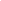 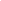 